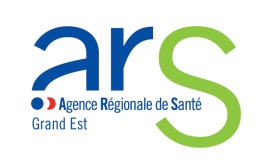 JURY DE PRESELECTION 2019EPREUVE SUR DOSSIERNom de naissance :					Prénom :(De jeune fille pour les femmes mariées)							Date de naissance :Nom d’épouse :							Lieu de naissance :Adresse :							Tél. :							E-mail :Code Postal : Commune : 	Indiquer l’année de scolarité dans la case du plus haut niveau d’études atteint. Préciser la série du bac.Indiquer dans la case correspondante l'année d'obtention du diplôme.Autre(s) titre(s) ou diplôme(s) : (préciser l’intitulé et l’année d’obtention)					Je soussigné(e),                                                                      , atteste sur l’honneur l’exactitude des renseignements fournis.													Fait à 				                    le														Signature1ère INSCRIPTION                            OUI                         NON   Si NON, Année(s) de présentation : NIVEAU D'ENSEIGNEMENT GENERAL ATTEINTNIVEAU D'ENSEIGNEMENT GENERAL ATTEINTNIVEAU D'ENSEIGNEMENT GENERAL ATTEINTNIVEAU D'ENSEIGNEMENT GENERAL ATTEINTNIVEAU D'ENSEIGNEMENT GENERAL ATTEINTNIVEAU D'ENSEIGNEMENT GENERAL ATTEINTNIVEAU D'ENSEIGNEMENT GENERAL ATTEINT3ème1ère Année BEP2ème Année CAP2ème Année BEPSecondePremièreTerminaleDIPLOMES OBTENUSDIPLOMES OBTENUSDIPLOMES OBTENUSDIPLOMES OBTENUSDIPLOMES OBTENUSDIPLOMES OBTENUSDIPLOMES OBTENUSBREVETdes collègesC.A.P.B.E.PC.A.F.A.S.D.P.A.S.D.E.A.SC.A.F.A.P.D.P.A.P.D.E.A.P.C.A.F.A.D.D.E.A.V.S.D.E.A.M.P.FORMATIONS SUIVIES AU COURS DES 5 DERNIERES ANNEES(ex : formation professionnelle ; formation générale ; préparation au concours d’entrée IFSI)FORMATIONS SUIVIES AU COURS DES 5 DERNIERES ANNEES(ex : formation professionnelle ; formation générale ; préparation au concours d’entrée IFSI)FORMATIONS SUIVIES AU COURS DES 5 DERNIERES ANNEES(ex : formation professionnelle ; formation générale ; préparation au concours d’entrée IFSI)FORMATIONS SUIVIES AU COURS DES 5 DERNIERES ANNEES(ex : formation professionnelle ; formation générale ; préparation au concours d’entrée IFSI)Nature de la formationOrganismeAnnéeNombre d’heuresPARCOURS PROFESSIONNELPARCOURS PROFESSIONNELPARCOURS PROFESSIONNELPARCOURS PROFESSIONNELPARCOURS PROFESSIONNELPARCOURS PROFESSIONNELEmploiNom de l’employeurTemps plein ou temps partiel (préciser le taux)Date de débutDate de finDécompte de la durée réellement travailléeTOTAL :                    Ans           MoisTOTAL :                    Ans           MoisTOTAL :                    Ans           MoisTOTAL :                    Ans           MoisTOTAL :                    Ans           MoisTOTAL :                    Ans           Mois